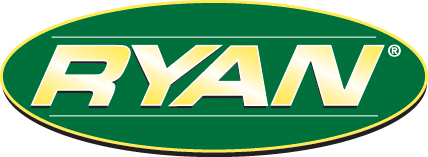 One BOB-CAT Lane, P.O. Box 469Johnson Creek, WI 53038 U.S.A.(920) 699 2000Fax: (920) 699 6836FOR IMMEDIATE RELEASEBig League Groundskeeper David Mellor to Sign, Give Away Books at RYAN Booth at STMA ShowEvent will take place at 1-3pm on Thursday, January 24JOHNSON CREEK, Wis. (January 15, 2018) – RYAN, a leading manufacturer of turf renovation equipment, has announced that Boston Red Sox Director of Grounds David Mellor will make an appearance in their booth to sign books for attendees at the upcoming STMA show. The first 100 people who come to the booth #237 between 1 p.m. and 3 p.m. on Thursday, January 24 will be able to meet Mellor and receive a free, signed copy of his book, The Lawn Bible. 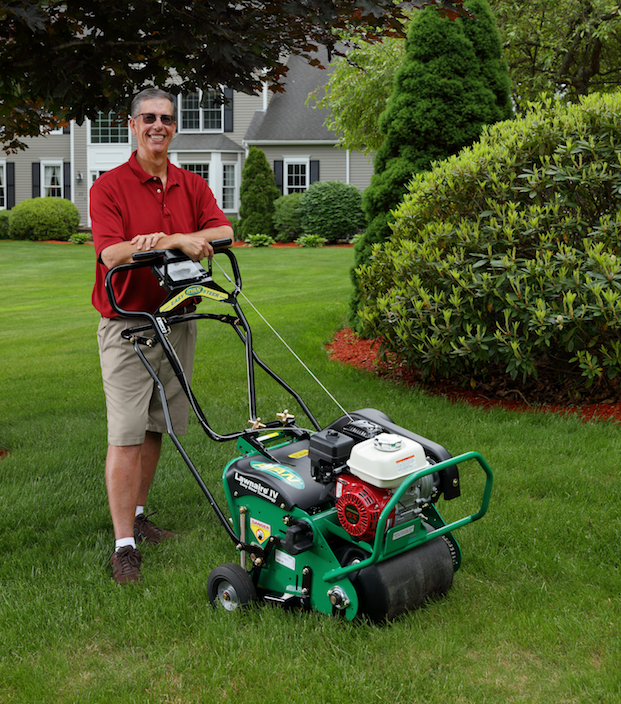 Mellor uses RYAN equipment (shown here with the Lawnaire IV walk-behind aerator) at home and work, as well as products from other Schiller Grounds Care brands. He is a world-renowned groundskeeper, and was recently profiled in an ESPN feature story called “Dave and Drago”.The Sports Turf Managers Association’s annual conference and exhibition takes place in Phoenix, Ariz. from January 22-25. Media will also be able to attend the book signing and interview Mellor. Please coordinate with the media contact below to ensure time to interview Mellor.Learn more about Mellor’s connection with Schiller Grounds Care here. About RYAN®For over 70 years professionals have reached for RYAN turf renovation equipment to transform landscapes and maintain healthy, thick turf. The RYAN line of turf renovation equipment includes: aerators, dethatchers/turf rakes, overseeders, sod cutters and other specialty products that serve the landscaping and grounds care professional. RYAN turf renovation equipment is available through power equipment retailers and rental dealerships nationwide. To learn more about RYAN equipment and locate a dealer in your area, visit the RYAN website at www.ryanturf.com.RYAN is a registered trademark of Schiller Grounds Care, Inc.Learn more about RYAN by visiting www.ryanturf.com.About Schiller Grounds Care, Inc.Schiller Grounds Care, Inc. designs and manufactures commercial and residential landscape, gardening and turf care equipment. Its product lineup includes zero-turn, stand-on and walk-behind mowers, multiuse tractors and attachments, sod cutters, tillers, aerators, lawn vacuums, turf overseeders, brush cutters and much more. Schiller Grounds Care products are sold under the BOB-CAT®, Classen®, Little Wonder®, Mantis®, RYAN® and Steiner® brand names. Learn more about Schiller Grounds Care and its brands at www.schillergc.com. Media Contact: Scott Covelli
EPIC Creative262-338-3700, ext. 264scovelli@epiccreative.com